ПРОЕКТ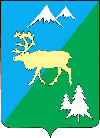 ПОСТАНОВЛЕНИЕАДМИНИСТРАЦИИ БЫСТРИНСКОГО МУНИЦИПАЛЬНОГО РАЙОНА684350, Камчатский край, Быстринскийрайон, с. Эссо, ул. Терешковой, 1,тел/факс 21-330http://essobmr.ru   admesso@yandex.ru       Руководствуясь статьей 34 Устава Быстринского муниципального района       ПОСТАНОВЛЯЮ:       1. Внести в постановление администрации Быстринского муниципального района от 26.09.2008 № 289 «О подготовке к введению отраслевых систем оплаты труда работников муниципальных учреждений Быстринского муниципального района» следующие изменения:       1) преамбулу изложить в следующей редакции:«В соответствии со статьей 144 Трудового кодекса Российской Федерации,в целях дальнейшего совершенствования системы оплаты труда работниковбюджетной сферы, повышения эффективности и результативности деятельностимуниципальных учреждений Быстринского муниципального района»;       2) постановляющую часть изложить в следующей редакции:«ПОСТАНОВЛЯЮ:       1. Утвердить Положение об установлении отраслевых систем оплаты трудаработников муниципальных учреждений Быстринского муниципального района согласно приложению 1.       2. Утвердить Примерный перечень выплат компенсационного истимулирующего характера в муниципальных учреждениях Быстринского муниципального района согласно приложению 2.       3. Утвердить Порядок установления выплат компенсационного истимулирующего характера в муниципальных учреждениях Быстринского муниципального района согласно приложению 3.      4. Финансовому отделу администрации Быстринского муниципального района в срок до 20 ноября 2008 года подготовить проекты постановлений администрации Быстринского муниципального района об утверждении примерных положений об отраслевых системах оплаты труда работников муниципальных учреждений Быстринского муниципального района.     5. Ввести с 01 декабря 2008 года для работников муниципальных учреждений Быстринского муниципального района, оплата труда которых осуществляется на основе Единой тарифной сетки по оплате труда работников муниципальныхучреждений Быстринского муниципального района (далее – работники), отраслевые системы оплаты труда в соответствии с настоящим постановлением (далее – отраслевые системы оплаты труда).     6. Заработная плата работников (без учета премий и иных стимулирующихвыплат), устанавливаемая в соответствии с отраслевыми системами оплатытруда, не может быть меньше заработной платы (без учета премий и иныхстимулирующих выплат), выплачиваемой до введения отраслевых системоплаты труда, при условии сохранения объема должностных обязанностейработников и выполнения ими работ той же квалификации.    7. Рекомендовать органам местного самоуправления сельских поселений в Быстринском муниципальном районе организовать необходимые мероприятия по введению отраслевых систем оплаты труда работников муниципальныхучреждений сельских поселений в Быстринском муниципальном районе в соответствии с настоящим постановлением.    8. Настоящее постановление вступает в силу с момента его подписания.»;    3) приложения 1–3 изложить в редакции согласно приложению кнастоящему постановлению.    2. Настоящее постановление вступает в силу после дня его опубликования на официальном сайте администрации Быстринского муниципального района.______________________________________________________________Разослано: дело, финотдел, прокуратура, официальный сайт БМРПриложение к постановлениюадминистрации Быстринского муниципального района                  от               №    «Приложение 1 к постановлениюадминистрации Быстринского муниципального районаот 26.09.2008 № 289Положениеоб установлении отраслевых систем оплаты труда работников муниципальныхучреждений Быстринского муниципального района      1. Настоящее Положение об установлении отраслевых систем оплатытруда работников муниципальных учреждений Быстринского муниципального района (далее – Положение) разработано в целях дальнейшего совершенствованияоплаты труда работников муниципальных учреждений Быстринского муниципального района (далее – учреждения).      2. Системы оплаты труда работников учреждений, включающие размерыосновных окладов (основных должностных окладов), основных ставокзаработной платы, выплаты компенсационного и стимулирующего характера,устанавливаются коллективными договорами, соглашениями, локальныминормативными актами в соответствии с федеральными законами, иныминормативными правовыми актами Российской Федерации, законами и иныминормативными правовыми актами Камчатского края, решениями и иныминормативными правовыми актами Быстринского муниципального района, а также настоящим Положением.     3. Системы оплаты труда работников учреждения устанавливаются сучетом:     1) единого тарифно-квалификационного справочника работ и профессийрабочих;     2) единого квалификационного справочника должностей руководителей,специалистов и служащих или профессиональных стандартов;    3) государственных гарантий по оплате труда;    4) основных окладов (основных должностных окладов), основных ставокзаработной платы по профессиональным квалификационным группам;   5) примерного перечня видов выплат компенсационного характера вучреждениях;   6) примерного перечня видов выплат стимулирующего характера вучреждениях;   7) порядка установления выплат компенсационного и стимулирующегохарактера в учреждениях;   8) рекомендаций Российской трехсторонней комиссии по регулированиюсоциально-трудовых отношений;   9) примерных положений об отраслевых системах оплаты трудаработников муниципальных учреждений Быстринского муниципального района, утверждаемых постановлениями администрации Быстринского муниципального района, осуществляющих функции и полномочия учредителя муниципальныхучреждений Быстринского муниципального района (далее – примерные положения).     4. В примерных положениях предусматривается условие о непревышениирасчетного среднемесячного уровня заработной платы работниковподведомственных муниципальных учреждений Быстринского муниципального района, в том числе обеспечивающих деятельность исполнительно-распорядительного органа местного самоуправления (административно-хозяйственное, информационно-техническое и кадровое обеспечение, делопроизводство, бухгалтерский учет и отчетность), над расчетным среднемесячным уровнем оплаты труда муниципальных служащих Быстринского муниципального района и работников, замещающих должности, не являющиеся должностями муниципальной службы Быстринского муниципального района, исполнительно-распорядительного органа Быстринского муниципального района, осуществляющего функции и полномочия учредителя соответствующих муниципальных учреждений Быстринского муниципального района (далее – работники исполнительно-распорядительного органа Быстринского муниципального района).     5. Расчетный среднемесячный уровень оплаты труда работниковисполнительно-распорядительного органа Быстринского муниципального района определяется путем деления установленного объема бюджетных ассигнований на оплату труда работников исполнительно-распорядительного органа Быстринского муниципального района на численность работников исполнительно-распорядительного органа Быстринского муниципального района в соответствии с утвержденным штатным расписанием и деления полученного результата на 12 (количество месяцев в году).Расчетный среднемесячный уровень заработной платы работниковподведомственного муниципального учреждения Быстринского муниципального района определяется путем деления установленного объема бюджетных ассигнований на оплату труда работников подведомственного муниципального учреждения Быстринского муниципального района на численность работников подведомственного муниципального учреждения Быстринского муниципального района в соответствии с утвержденным штатным расписанием и деления полученного результата на 12 (количество месяцев в году).В случае изменения в течение финансового года объема бюджетныхассигнований на оплату труда работников исполнительно-распорядительного органа Быстринского муниципального района, работников подведомственного муниципального учреждения Быстринского муниципального района и (или) численности работников исполнительно-распорядительного органаБыстринского муниципального района, работников подведомственного муниципального учреждения Быстринского муниципального района осуществляется перерасчет расчетного среднемесячного уровня оплаты труда работников исполнительно-распорядительного органа Быстринского муниципального района и (или) расчетного среднемесячного уровня оплаты трудаработников подведомственного муниципального учреждения Быстринского муниципального района.     6. Положения частей 4 и 5 настоящего Положения не распространяются наподведомственные муниципальные учреждения Быстринского муниципального района, имеющие в штатных расписаниях должности работников, в отношении которых актами Президента Российской Федерации или Правительства Российской Федерации установлены специальные требования к уровню оплаты их труда.    7. Заработная плата работников учреждений состоит из основных окладов(основных должностных окладов), основных ставок заработной платы, выплаткомпенсационного и стимулирующего характера.    8. Размеры основных окладов (основных должностных окладов), основныхставок заработной платы устанавливаются руководителем учреждения на основетребований к профессиональной подготовке и уровню квалификации, которыенеобходимы для осуществления соответствующей профессиональнойдеятельности (профессиональных квалификационных групп), а также с учетомсложности и объема выполняемой работы.     9. Выплаты компенсационного и стимулирующего характера дляработников учреждений устанавливаются исполнительно-распорядительным  органом Быстринского муниципального района в отношении подведомственных им учреждений в соответствии с примерным перечнем выплат компенсационного и стимулирующего характера в муниципальных учреждениях Быстринского муниципального района и порядком установления выплат компенсационного и стимулирующего характера в муниципальных учреждениях Быстринского муниципального района, утвержденных настоящим постановлением.     10. Заработная плата руководителей учреждений, их заместителей иглавных бухгалтеров учреждений состоит из должностного оклада, выплаткомпенсационного и стимулирующего характера.Размер должностного оклада руководителя учреждения определяетсятрудовым договором в зависимости от сложности труда, в том числе с учетоммасштаба управления и особенностей деятельности и значимости учреждения.Выплаты компенсационного характера руководителю учрежденияустанавливаются в зависимости от условий их труда в соответствии с трудовымзаконодательством, иными нормативными правовыми актами РоссийскойФедерации, содержащими нормы трудового права.Выплаты стимулирующего характера руководителю учрежденияустанавливаются в зависимости от достижения целевых показателейэффективности работы, устанавливаемых исполнительно-распорядительным органом Быстринского муниципального района, осуществляющим функции и полномочия учредителя учреждения.В качестве показателя оценки результативности работы руководителяучреждения может быть установлен рост средней заработной платы работниковучреждения в отчетном году по сравнению с предшествующим годом без учетаповышения размера заработной платы в соответствии с решениямиисполнительно-распорядительного органа Быстринского муниципального района, осуществляющего функции и полномочия учредителя учреждения.Условия оплаты труда руководителя учреждения устанавливаются втрудовом договоре, заключаемом на основе типовой формы трудового договора,утвержденной Постановлением Правительства Российской Федерацииот 12.04.2013 № 329 «О типовой форме трудового договора с руководителемгосударственного (муниципального) учреждения».Предельный уровень соотношения среднемесячной заработной платыруководителей, их заместителей и главных бухгалтеров учреждений,формируемой за счет всех источников финансового обеспечения ирассчитываемой за календарный год, и среднемесячной заработной платыработников этих учреждений (без учета заработной платы соответствующегоруководителя, его заместителей и главного бухгалтера) устанавливается вкратности от 1 до 5.Должностные оклады заместителей руководителя и главного бухгалтераучреждения устанавливаются на 10–30 процентов ниже должностного окладаруководителя этого учреждения.Выплаты компенсационного характера заместителям руководителя иглавному бухгалтеру учреждения устанавливаются в зависимости от условий ихтруда в соответствии с трудовым законодательством и иными нормативнымиправовыми актами Российской Федерации, содержащими нормы трудовогоправа.Выплаты стимулирующего характера заместителям руководителя иглавному бухгалтеру учреждения устанавливаются с учетом достиженияцелевых показателей эффективности их работы.Условия оплаты труда заместителей руководителя и главного бухгалтераучреждения устанавливаются трудовыми договорами в соответствии сколлективными договорами, локальными актами учреждений.      11. Основной персонал учреждения – работники учреждения,непосредственно оказывающие услуги (выполняющие работы), направленные надостижение определенных уставом учреждения целей деятельности этогоучреждения, а также их непосредственные руководители.Вспомогательный персонал учреждения – работники учреждения,создающие условия для оказания услуг (выполнения работ), направленных надостижение определенных уставом учреждения целей деятельности этогоучреждения, включая обслуживание зданий и оборудования.Административно-управленческий персонал учреждения – работникиучреждения, занятые управлением (организацией) оказания услуг (выполненияработ), а также работники учреждения, выполняющие административныефункции, необходимые для обеспечения деятельности этого учреждения.Исполнительно-распорядительные органы Быстринского муниципального района, осуществляющие функции и полномочия учредителей учреждений, могут устанавливать предельную долю оплаты труда работников административно-управленческого и вспомогательного персонала в фонде оплаты труда подведомственных учреждений (не более 40 процентов), а также перечень должностей, относимых к административно-управленческому и вспомогательному персоналу этих учреждений.       12. Штатное расписание учреждения утверждается руководителем этогоучреждения и включает в себя все должности служащих (профессии рабочих)данного учреждения.       13. Фонд оплаты труда работников учреждений (за исключением казенныхучреждений) формируется на календарный год исходя из объема ассигнованийрайонного бюджета и средств, поступающих от приносящей доход деятельности.Фонд оплаты труда работников казенных учреждений формируется накалендарный год исходя из объема ассигнований из районного бюджета.Приложение 2 к постановлениюадминистрации Быстринского муниципального районаот 26.09.2008 № 289Примерный переченьвыплат компенсационного и стимулирующего характера в муниципальныхучреждениях Быстринского муниципального района      1. Примерный перечень выплат компенсационного характера вмуниципальных учреждениях Быстринского муниципального района:      1) выплаты работникам, занятым на работах с вредными и (или) опаснымиусловиями труда;      2) выплаты за работу в местностях с особыми климатическими условиями;      3) выплаты за работу в условиях, отклоняющихся от нормальных (привыполнении работ различной квалификации, совмещении профессий(должностей), сверхурочной работе, работе в ночное время и при выполненииработ в других условиях, отклоняющихся от нормальных);      4) надбавки за работу со сведениями, составляющими государственнуютайну, их засекречиванием и рассекречиванием, а также за работу с шифрами.      2. Примерный перечень выплат стимулирующего характера вмуниципальных учреждениях Быстринского муниципального района:     1) выплаты за интенсивность и высокие результаты работы;     2) выплаты за качество выполняемых работ;     3) выплаты за стаж непрерывной работы, выслугу лет;     4) выплаты за наличие ученой степени кандидата наук, доктора наук;     5) премиальные выплаты по итогам работы.Приложение 3 к постановлениюадминистрации Быстрнского муниципального районаот 26.09.2008 № 289Порядокустановления выплат компенсационного и стимулирующего характера вмуниципальных учреждениях Быстринского муниципального района       1. Выплаты компенсационного характера устанавливаются к окладам(должностным окладам), ставкам заработной платы работников, если иное неустановлено федеральными законами и указами Президента РоссийскойФедерации.При этом работодатели принимают меры по проведению специальнойоценки условий труда с целью разработки и реализации программы действий пообеспечению безопасных условий и охраны труда.      2. Выплаты компенсационного характера, размеры и условия ихосуществления устанавливаются коллективными договорами, соглашениями,локальными нормативными актами в соответствии с трудовымзаконодательством и иными нормативными правовыми актами, содержащиминормы трудового права, Примерным перечнем видов выплат компенсационногои стимулирующего характера в муниципальных учреждениях Быстринского муниципального района согласно приложению 2 к настоящему постановлению.     3. Выплаты компенсационного характера работникам, занятым на работахс вредными и (или) опасными условиями труда, устанавливаются в соответствиисо статьей 147 Трудового кодекса Российской Федерации.     4. Выплаты компенсационного характера работникам, занятым вместностях с особыми климатическими условиями, устанавливаются всоответствии со статьей 148 Трудового кодекса Российской Федерации.     5. Выплаты компенсационного характера работникам в других случаяхвыполнения работ в условиях, отклоняющихся от нормальных, устанавливаютсяс учетом статьи 149 Трудового кодекса Российской Федерации.     6. К выплатам стимулирующего характера относятся выплаты,установленные в соответствии с приложением 2 к настоящему постановлению,направленные на стимулирование работника к качественному результату труда,а также поощрение за выполненную работу.      Выплаты стимулирующего характера устанавливаются в пределах фондаоплаты труда.      Выплаты стимулирующего характера устанавливаются работнику сучетом критериев, позволяющих оценить результативность и качество егоработы, с учетом рекомендаций соответствующих исполнительно-распорядительных органов Быстринского муниципального района.       Выплаты стимулирующего характера за наличие ученой степеникандидата наук, доктора наук устанавливаются при условии соответствия ученойстепени направлению профессиональной деятельности непосредственно позанимаемой должности.       Рекомендуемые предельные размеры повышающего коэффициента косновному окладу (основному должностному окладу) за наличие ученойстепени:       при наличии ученой степени доктора наук – 0,2;       при наличии ученой степени кандидата наук – 0,1.       7. При введении отраслевых систем оплаты труда работниковмуниципальных учреждений Быстринского муниципального района размеры и условия осуществления выплат компенсационного и стимулирующего характераустанавливаются в положениях об отраслевых системах оплаты труда с учетомположений настоящего Порядка.       Размеры и условия осуществления выплат компенсационного истимулирующего характера конкретизируются в трудовых договорахработников.».О внесении изменений в постановление администрации Быстринского муниципального района от 26.09.2008 № 289 «О подготовке к введению отраслевых систем оплаты труда работников муниципальных учреждений Быстринского муниципального района»Глава Быстринского муниципального района[горизонтальный штамп подписи 1]     А.В. Вьюнов